inaçãoeprevençãodetodasaDietora Ass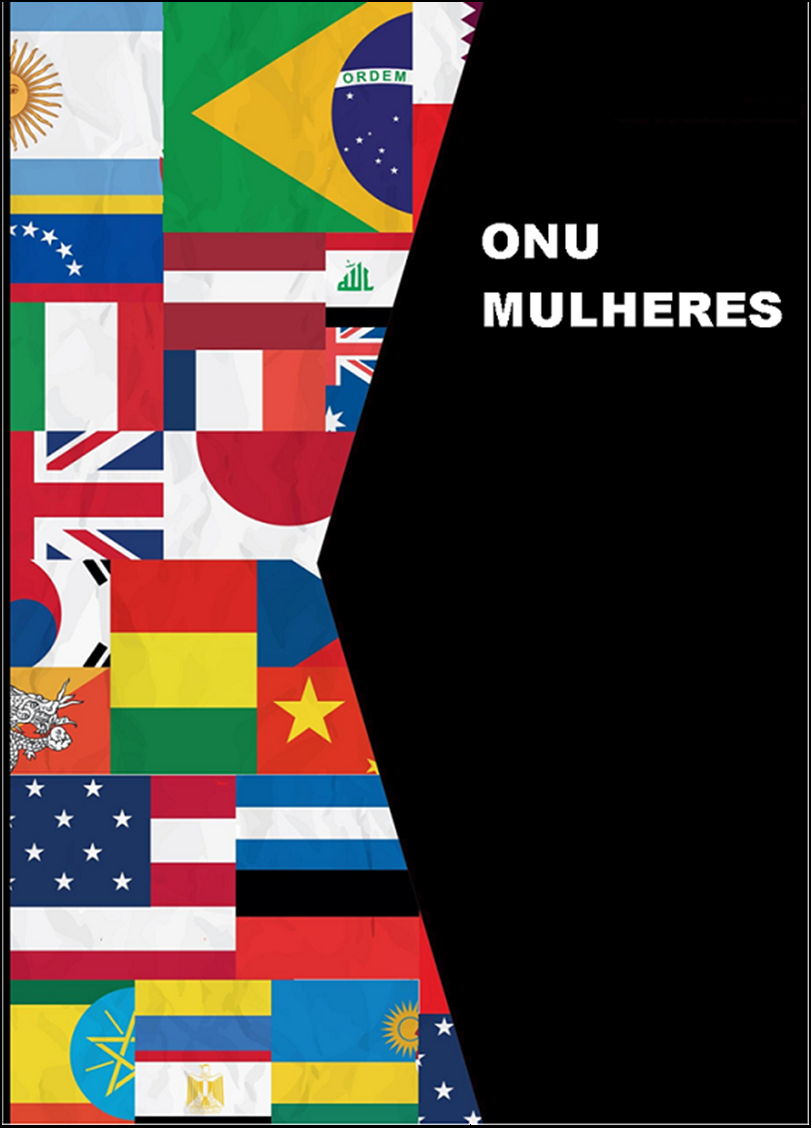 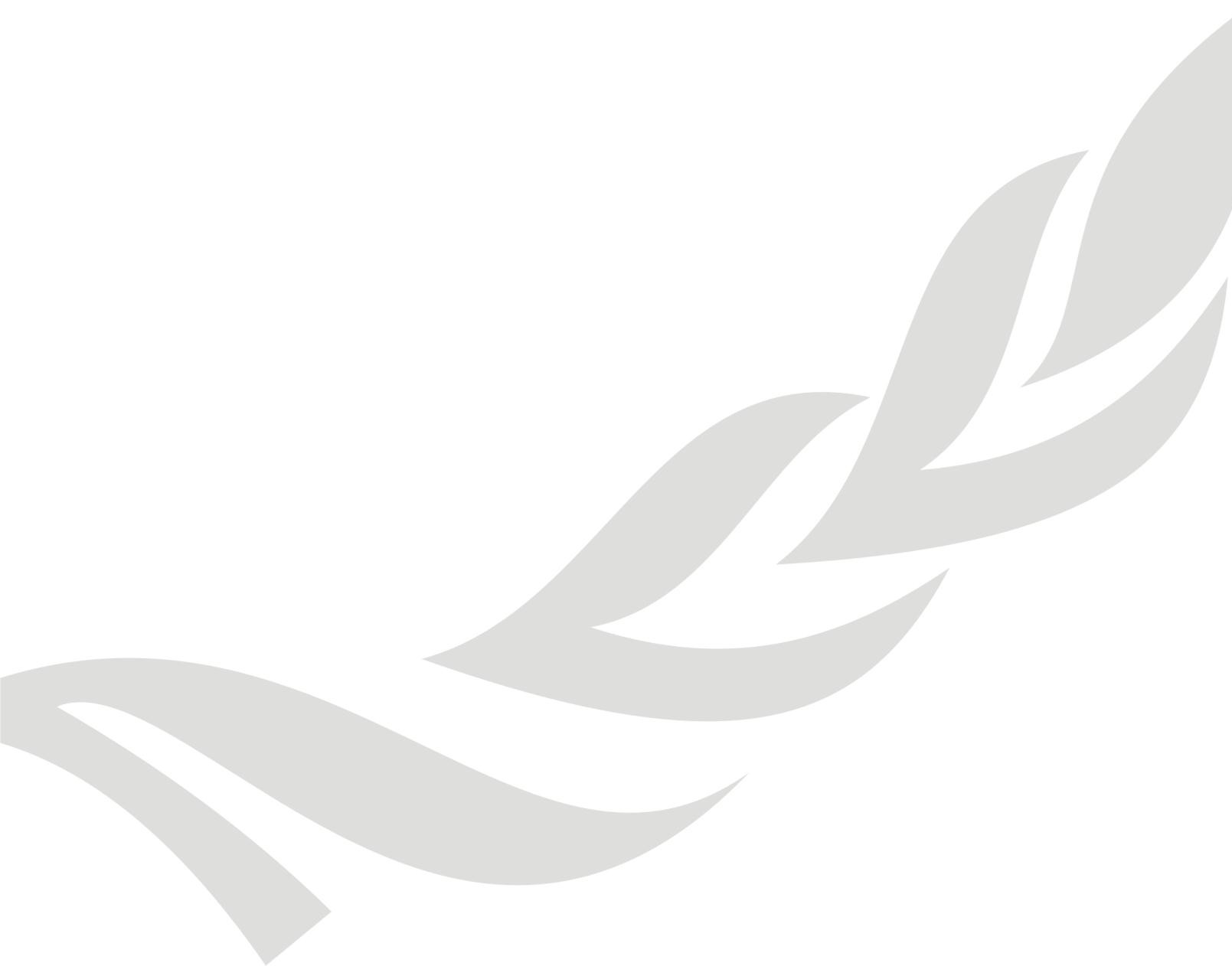 SUMÁRIO1 APRESENTAÇÃO DA EQUIPE ......................................................................................... 52 APRESENTAÇÃO DO TEMA ............................................................................................ 62.1 A participação da Mulher na História........................................................................ 72.1.1 Gênero, Mulher e a Violência ............................................................................ 82.2 Violência contra Mulheres e Meninas ..................................................................... 92.2.1 Femicídio/Feminicídio ....................................................................................... 102.2.3 Mortalidade Materna .......................................................................................... 112.2.4 Crimes de Honra ................................................................................................ 122.2.5 Tráfico e Exploração Sexual ............................................................................. 132.2.6 Casamento infantil.............................................................................................. 142.3 Mulher X Machismo ……………………………………………………………………….152.4 Mulher e seus desafios na mídia ……………………………………………………...162.5 Empoderamento das Mulheres................................................................................ 173 APRESENTAÇÃO DO COMITÊ....................................................................................... 184 SISTEMA INTERNACIONAL DE PROTEÇÃO ÀS MULHERES ......................................194.1. Convenção para Eliminação de Todas as Formas de Violência Contra Mulheres......................................................................................................................................... 204.2. Plataforma de Ação de Beijing ............................................................................... 214.3. Convenção de Belém do Pará ................................................................................ 225 POSIÇÃO DOS PRINCIPAIS ATORES............................................................................ 235.1. Reino Unido ............................................................................................................. 245.2 Paquistão .................................................................................................................. 255.3 China ......................................................................................................................... 265.4 Índia........................................................................................................................... 276 QUESTÕES RELEVANTES PARA AS DISCUSSÕES .................................................... 28REFERÊNCIAS ................................................................................................................... 29TABELA DE DEMANDA DAS REPRESENTAÇÕES.......................................................... 301APRESENTAÇÃO DA EQUIPESejam bem vindos, senhores delegados! Somos os diretores Isabella Bonsanto, Pedro Morais e João Vitor, como vocês já conheceram durante o preparo para o CIDS. É a nossa primeira vez como diretores e estamos muito honrados por dirigir esse maravilhoso comitê que contará com a presença de todos vocês. A ansiedade, certamente, é muita por esse trabalho que estamos realizando juntos, em vtorno de uma questão tão importante que é a vida da mulher, em toda sua extensão para alcançar os direitos igualitários na sociedade, que infelizmente ainda são muitos a serem conquistados.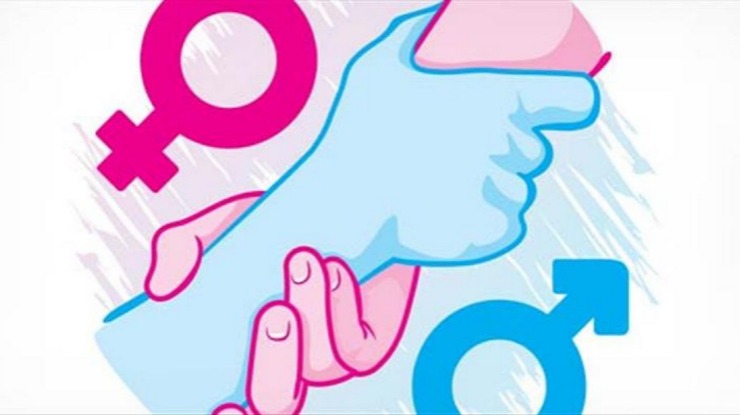 2 APRESENTAÇÃO DO TEMAA  participação  da  mulher  na  agenda  internacional  ocorre  desde  a  criação  das Nações Unidas em 1945, que, em sua carta propõe a promoção do “respeito aos direitos humanos e às liberdades fundamentais para todos, sem distinção de raça, sexo, idioma  ou religião”. (ORGANIZAÇÃO DAS NAÇÕES UNIDAS, 1945, P. 5).Considerada como uma grave violação aos Direitos Humanos, a Violência contra as mulheres e meninas impacta de maneira  diretana  vida  dos indivíduos.  A violação pode incluir violência física, sexual, psicológica e econômica, e que atravessa fronteiras de idade, raça, cultura, riqueza e geografia. Acontece em  casa,  nas  ruas,  nas  escolas,  no  trabalho,  em campos  agrícolas,  campos  de  refugiados,  durante  os  conflitos  e  crises. Na mídia encontramos diversos casos  Ela  tem  muitas manifestações - desde formas mais universais de violência doméstica e sexual, a práticas nocivas,  abuso  durante  a  gravidez,  os  chamados  crimes  de  honra  e  outros  tipos  de femicídio. (SOCIAL STATISTICS DIVISION, n.d.). A violência não só afeta o bem-estar da mulher, como também afeta a sua participação na sociedade. 	 Não se pode deixar de falar sobre o que a mulher sofre na mídia, com os assédios, os preconceitos, ofensas, relacionados ao grande machismo instaurado no mundo. O número de mulheres que atuam e dirigem os filmes e que jogam jogos virtuais, é muito inferior ao do homem, isso na maioria das vezes, é pelo grande preconceito deles, alegando que elas não possuem capacidade para ser boa nesses aspectos.Muitas mulheres colocam nomes masculinos nas contas dos jogos, justamente para não serem recriminadas ou assediadas, mas medidas já estão sendo tomadas contra esses crimes nos E-sports(esportes eletrônicos). Outro ponto de discriminação, são algumas propagandas,principalmente de cervejas,onde buscam chamar a atenção explorando o corpo da mulher,associando o produto à sensualidade feminina. 2.1 A participação da Mulher na HistóriaAo longo da história, as mulheres e os homens desempenharam papéis sociais muito distintos entre si. As diferenças sexuais foram valorizadas ao longo dos séculos pelos mais diferentes  povos,  dos  gregos  aos  maias,  a  figura  masculina  fora  considerada  superior  e completa,   com   traços   mais   honrosos,   o   que   garantia   aos   homens   um   status   de superioridade. A cultura ocidental-cristã associou a figura feminina ao pecado e à corrupção do homem, sendo a mulher símbolo da discórdia e do caos, devendo ser subjugada a uma figura  paterna  que  a  controle  e  a  domine.  Para  diversas  correntes  da  Sociologia,  estas diferenças tratam-se:Dasfunçõeseatividadesexercidaspeloindivíduoemsociedade, principalmenteaodesempenharsuasrelaçõessociaisaoviveremgrupo.A vidasocialpressupõeexpectativasdecomportamentosentreosindivíduos,e dosindivíduosconsigomesmos.Essasfunçõeseessespadrões comportamentaisvariamconformediversosfatores,comoclassesocial, posiçãonadivisãosocialdotrabalho,graudeinstrução,credoreligiosoe, principalmente,segundoosexo.(RIBEIRO,2015,P.1).Ao  se  focar  nos  papeis  sociais,  a  mulher  submissa  ficava  excluída  ao  domínio privado  (óikos),  cabendo  ao  homem  o  domínio  da  vida  pública  (pólis).  A  mulher  não  era, segundo esta corrente, regida pelo domínio do pensamento (logos) e devia então exercertarefas domesticas que não exigiam grande atividade intelectual nem braçal.  Na maior parte das sociedades medievais, com forte influência católica-cristão, a diferenciação de gênero começa a ser evidenciada. Nas comunidades agrícolas já era possível notar uma divisão do trabalho pautada no fator sexo, marcada pela capacidade reprodutora da mulher, ou seja, era dela a responsabilidade de gerar o filho e de amamentá-lo. Além do trabalho de mãe, ficava em responsabilidade da mesma a tarefa de cultivar alimentos e de criar animaisVale  ressaltar,  que durante  o  período  medieval  diversas  comunidades  de  pequeno portenão eram submetidas a uma estrutura patriarcal de dominação, senda a mulher vista como algo sagrado, considerada por muitos como a portadora da vida, capaz de gerá-la e nutri-la.  A  sociedade  era  organizada  nos  núcleos  familiares  matriarcais,  ressaltando  a importância da mulher, que assumia um papel de xamã, parteira e a responsável pela união da sociedade.Porém, na maior parte das sociedades o homem, associado à ideia de superioridade devido  a  sua  força  física  e  autoridade,  assumiu  o  poder  dentro  da  sociedade.  Assim, surgiram as sociedades patriarcais, que substituíram o matriarcado, trazendo o homem para uma posição superior, limitando o empoderamento feminino, já que a mulher era educada para  aceitar  a  dominação.  Nelas,  era  comum  a  mulher  ser  vítima  de  constrangimentos  e violência, e elas pouco poderiam se defender ou recorrer a uma instância maior, pois ela era responsabilidade de seu marido e ele tinha direito pleno sobre ela. (JUNIOR, 2015).A  partir  da  fase  pré-capitalista  o  modelo  de  família  era  multigeracional1e  todostrabalhavam  numa  mesma  unidade  econômica  de  produção.O  mundo  do  trabalho  e  o mundo doméstico eram coincidentes. A expansão da fase capitalista foi fundamental para a inserção  da  mulher  no  mundo  do  trabalho,  principalmente  nas  grandes  fabricas.  A  luta contra  o  sistema  capitalista  de  produção  era  permeada  pela  questão  de  gênero,  que  se colocava  como  um  impasse  na  consciência  de classe  do  trabalhador.  Ao  incorpora-se  ao mundo do trabalho fabril, a mulher passou a ter uma dupla jornada de trabalho, com  uma remuneração inferior à do homem. (HESSEN, 2015).Observa-se  que  nos  períodos  pós-guerra,  a  participação  da  mulher  na  divisão  do trabalho cresceu  e a mão de obra das mesmas foi englobado à sociedade.  Com  a maior participação  em  diversas  esferas  da  vida,  nasce  a  luta  das  mulheres  por  melhores condições de trabalho. (HESSEN,  2015).  Já no século XIX  havia movimento de mulheres reivindicando direitos trabalhistas, sociais, políticos e econômicos. (CAMARGO, 2015).A   mudança   da   estrutura   social   faz   com   que   os   ideais   de   masculinidadetransmutassem para acompanhar as novas dinâmicas da sociedade capitalista. As políticas de  identidade  voltadas  para  grupos,  até  então,  marginalizados  por  não  se  enquadrar  no padrão  estético2da  época  começam  a  tomar  espaço.  O  entendimento  por  parte  dos governos  em  criar  políticas  para  englobar  a  mulher  de  forma  mais  ativa  na  sociedade começa a tomar forma. (OLIVEIRA, 2004).No  século  XX  as  mulheres  intensificaram  a  luta  organizada  em  defesa  de  seus direitos,   reivindicando   contra   as   formas   de   opressão   as   quais   eram   submetidas.   A organização  das  mulheres  em  prol  de  melhorias  na  infraestrutura  social  foi  denominada feminismo.  Os  movimentos  feministas,  de  cunho  político,  têm  o  objetivo  de  alcançar  a igualdade   entre   gêneros,   garantindo   a   inserção   da   mulher   na   sociedade   de   forma equivalente   à   dos   homens.   Ademais,   os   movimentos   feministas   buscam   eliminar   o machismo,  as formas de opressão contra as mulheres,  dando fim  a ideia de inferioridade feminina. (CAMARGO, 2015).1Otermodesignaàsfamíliasquepermanecemsobopoderpatriarcal,masnaqualamulherde diversosestratossociaiscomeçaramaparticiparmaisativamentedomercadodetrabalho.O abandonodolarpelasmulheresmãesquetrabalhavamnasfábricaslevouaumamudançana estruturasocialquemaistardeseriaresponsávelpelacrisedafamília,comoapontaOliveira(2004)A luta feminina busca construir novos valores sociais, morais e culturais. É uma luta pela democracia, que deve nascer da igualdade de gênero na sociedade. Os movimentos feministas  já  conquistaram  muito  em  prol  das  mulheres,  mas  ainda  assim,  é  evidente  a presença  das  disparidades  sociais,  políticas  e  econômicas  e  das  diversas  formas  de violência existentes.O  movimento  aponta  a  maneira  como  as  estruturas  sociais  foram  estabelecidas tomando    como    pressupostos    conceitos    essencialmente    masculinos.    No    cenário internacional,  os  conceitos  de  soberania  e  Estado,  e  até  mesmo  a  ação  do  Estado  foi concebido por homens. Como por exemplo, o Estado que adquire uma qualidade de forte, soberano e autônomo.(OLIVEIRA, 2004).O avanço das mulheres na sociedade levaram a adoção da Convenção da Mulher, que está em vigor desde 1981, sendo fruto de décadas de esforços internacionais visando à proteção  e  à  promoção dos  direitos  das  mulheres  em  todo  o  mundo.  O  resultado  de  tais iniciativas  foram  tomadas  dentro  da  Comissão  sobre  a  Situação  da  Mulher3(CSW)  da Organização das Nações Unidas. Baseada em provisões da Carta das Nações Unidas – que afirma expressamente os direitos iguais de homens e mulheres – e na Declaração Universal dos Direitos Humanos – que estabelece que todos os direitos e liberdades humanos devem ser  aplicados  igualmente  a  homens  e  mulheres,  sem  distinção  de  qualquer  natureza. (COMPROMISSO E ATITUDE, 2012).A Comissão da Mulher  desenvolveu, entre os anos de 1949 e 1962, uma série detratados   que   incluíram:   a   Convenção   dos   Direitos   Políticos   das   Mulheres   (1952);   a Convenção  sobre  a  Nacionalidade  de  Mulheres  Casadas  (1957);  e  a  Convenção  sobre  o Casamento  por  Consenso,  Idade  Mínima  para  Casamento  e  Registro  de  Casamentos (1962). Esses tratados tinham por objetivo a proteção e a promoção dos direitos da mulher nas  áreas  em  que  esses  direitos  fossem  considerados  particularmente  vulneráveis  pela Comissão. (COMPROMISSO E ATITUDE, 2012).Em  1965,  a  Comissão  empenhou-se  nos  preparativos  para  o  que viria  a  se  tornar,  em  1967,  a  Declaração  sobre  a  Eliminação  da Discriminação contra a Mulher. Esta Declaração incluía em um único instrumento  legal  padrões  internacionais  que  articulavam  direitos iguais  de  homens  e  mulheres.  A  Declaração,  entretanto,  não  se efetivou como um tratado. Apesar de sua força moral e política, ela não  estabeleceu  obrigações  para  os  Estados.  (COMPROMISSO  E ATITUDE, 2012, P. 1).Em  1972,  a  Comissão  sobre  a  Situação  da  Mulher  considerou  a  possibilidade  de organizar   um   tratado   que   conferisse   força   de   lei   à   Declaração.   Essa   proposta   foi impulsionada  pelo  Plano  Mundial  de  Ação,  adotado  pela  Conferência  Mundial  do  Ano Internacional da Mulher, das Nações Unidas em 1975. Esse Plano pedia uma Convenção para a Eliminação da Discriminação contra a Mulher, com procedimentos efetivos para sua implementação.  (COMPROMISSO  E  ATITUDE,  2012).  Este  objetivo  também  foi  adotado pela  Assembleia  Geral,  que  declarou o  período  1976-1985  a  Década  das  Nações  Unidas para a Mulher. Deste momento em diante, a temática de gênero passa a de fato fazer parte da agenda internacional.2SeguindoaideiadeOliveira(2004)opadrãoestéticodominanteseriadeumindivíduodosexo masculino,branco,deascendênciaeuropeiaeheterossexual.3ÓrgãocriadodentrodosistemadasNaçõesUnidas,em1946,comoobjetivodeanalisareelaborar recomendaçõesparaaformulaçãodepolíticasaosváriospaísessignatáriosdaConvenção,visando aoaprimoramentodostatusdamulher.2.1.1 Gênero, Mulher e a ViolênciaPara começarmos a tratar as questões relativas à violência de gênero devemos ter em  mente  conceitos  fundamentais  para  o  entendimento  da  questão,  são  eles:  Gênero, Mulher  e  Violência.  Para  tanto  é  necessário  notar  que  tais  conceitos  não  são  estáticos  e sofrem mudanças ao longo da história, por isso o significado de cada um está delimitado em um  espaço-tempo.  O  significado  de  mulher  no  século  XIV  é  diferente  do  significado  no século XXI, o mesmo acontece com o gênero e com o termo violência.Podemos   definir   gênero   como   características   comportamentais   e   psicológicas socialmente  construídas  associadas  com  o  masculino  e  o  feminino.  (GROSSI,  1996). Segundo Miriam Grossi, não há uma determinação natural de comportamentos dehomens e mulheres,  apesar  de  existir  inúmeras  regras  socialmente  construídas  baseadas  em  uma suposta  pré  determinação  biológica  que  diferencia  os  sexos,  usadas  nos  exemplos  mais cotidianos. O gênero é uma condição que está em constante mudança.  Nossos atos e falasajudam a endossar ou a reconfigurar, em escala local, as representações de masculino e masculino – as representações do gênero.A  igualdade  de  gênero  diz  respeito  às  mulheres  e  homens,  e queenvolve   o   trabalho   com   homens   e   meninos   e   mulheres   e meninas   para   trazer   mudanças   em   atitudes,   comportamentos, papéis  e  responsabilidades  em  casa,  no  local  de  trabalho,  e  na comunidade.  Tal  igualdade  significa  mais  do  que  a  paridade  em números ou leis; isso significa expansão deliberdades e melhorar a qualidade  geral  de  vida,  para  alcançar  a  igualdade  sem  sacrificar ganhos  para  homens  e/ou  mulheres.  (USAID,  2012,  P.3,  traduçãonossa4).O conceito de mulher está dentro do conceito de gênero. Simone de Beauvoir (1949), uma  das  mais  famosas  filósofas  francesas  da  história,  ao  estudar  sobre  as  questões  de gênero e o papel da mulher na sociedade escreveu uma de suas frases célebres: “Não se nasce mulher, torna-se mulher.”. Ao dizer isso Beauvoir deixa claro que o significado de ser mulher só é estabelecido através de padrões culturais, criados ao longo da história de um povo.A mulher é um indivíduo ativo, a quem se é atribuído um gênero e uma sexualidade.A mulher, segundo correntes feministas, se personifica como uma entidade capaz de romper os paradigmas machistas atuais, buscando alcançar uma igualdade de direitos em relação  aos  homens  através  de  seu  discurso.  Porém,  com  a  vigência  atual  de  uma sociedade estruturada de maneira patriarcal, as mulheres que tentam romper com tal quadro estão sujeitas a diversos tipos de violência.A violência é então concebida como:O  uso  intencional  da  força  física  ou do  poder  real  ou  em  ameaça, contra si próprio, contra outra pessoa, ou contra um grupo ou uma comunidade, que resulte ou tenha qualquer possibilidade de resultar em  lesão,  morte,  dano  psicológico,  deficiência  de  desenvolvimento ou privação. (WORLD HEALTH ORGANIZATION, 2002, p. 5).A  violência  de  gênero  é  um  dos  tipos  de  agressão  que  persiste  no  tempo  e  se encontra em todas as sociedades. É uma modalidade de violência que já está arraigada na cultura  e  devido  a  isso,  muitos  dos  agressores  não  reconhecem  que  suas  atitudes  são violentas e que constrangem as mulheres, usando deste artificio para subjugar e controlá- las. Tem como lógica destruir a autoestima do indivíduo para se tentar dominá-lo.Por  este  tipo  de  violência  estar  baseada  na  cultura  de  uma  nação  está  pode  ser entendidacomo  uma  violência  cultural.  “Para  mudar  essa  naturalização  da  violência  épreciso atuar, intervir e, inclusive, denunciar e punir quando for o caso”. (MYNAIO, n.d.). A4Gender equality concerns women and men, and it involves working with men and boys, women and girls to bring about changes in attitudes, behaviors,roles and responsibilities at home, in the workplace, and in the community. Genuine equality means more than parity in numbers or laws on the books; it means expanding freedoms and improving overall quality of life so that equality is achieved without sacrificing gains for males or females.luta   das  mulheres,   não   somente   daqueles  que   pertencem  a  movimentos  feministas, comprovam  que  é  possível  mudar  e  mostrar  que  não  é  natural  as  formas  de  dominação presente em nossa sociedade - Empoderamento.Segundo  Oliveira  (2004),  a  violência  direta  é  um  ato  essencialmente  masculino, utilizado por indivíduos e grupos para reafirmar a imagem e o ideal masculino autêntico. “Em todas  as  ocasiões  em  que  os  homens  foram  obrigados  a  renunciar  à  violência  física, aumentou  a  importância  social  das  mulheres”.  (ELIAS  apud  OLIVEIRA,  2004,  P.  99).  A violência  contra  a mulher  não  está  presente  apenas  nas  ações físicas como  o  estupro,  o casamento  forçado,  femicídio/feminicídio5,  a  mutilação  genital  feminina  entre  outras,  mas também  como  diversas  outras  formas  de  dominação  como  o  pagamento  desigual,  abuso verbal, dominação doméstica, etc.Pretende-se, com a discussão de tal assunto, criar um link entre a violência contra a mulher e o empoderamento das mesmas. Proporcionando uma educação igualitária, dando voz às mulheres na sociedade, fazendo com que estas ganhem participação na política éque a violência contra mulheres e meninas não existia mais.2.2 Violência contra Mulheres e MeninasNesta sessão abordaremos alguns dos principais tipos de violência contra mulheres e meninas que ocorrem no mundo, os senhores devem ter em mente os tipos de violência existentes e pensar em maneiras de superá-las.2.2.1 Femicídio/FeminicídioSegundo  Relatório  da  Small  Arms  Survey(2012),  o  femicídio  pode  ser  entendido como  um  crime  envolvendo  morte  violenta  ou  intencional  de  uma  mulher  ou  menina baseado  em  seu  sexo.  Os  países  que  apresentam  maior  incidência  deste  crime  se encontram nas regiões da América Latina e do Caribe.O  assassinato  de  mulheres  por  questão  de  gênero  é  a  forma  mais  extrema  de violência  contra  as  mulheres.  A  expressão  femicídio  é  atribuída  a  Diana  Russel,  que  a utilizou pela primeira vez durante um depoimento perante o Tribunal Internacional de Crimescontra Mulheres, em Bruxelas. Esse crime é cometido, na maioria das vezes, por homens parceiros, ex-parceiros, conhecidos, íntimos ou não, das vítimas e envolve violência sexual e psicológica, ameaças e intimidações.O  Femicídio  é  um  crime  pouco  denunciado,  e  tratado  em  algumas  comunidades como tabu e está presente em todos os países, em menor ou maior escala. Estima-se que em países como El Salvador e Honduras a taxa de impunidade chegue a 77% dos casos. (MAIS DE 4 MIL..., 2014).No  ranking  dos  países  com  o  maior  número  de  assassinatos  de  gênero,  o  Brasil ocupa sétimo lugar, atrás de El Salvador, Trinidad e Tobago, Guatemala, Rússia, Colômbia e  Belize.  A  ONU  MULHERES,  juntamente  com  outros  organismos  do  sistema  ONU, pretendem difundir na América Latina a importância da tipificação do femicídio como delito de   gravidade,   visando   coibir   esse   comportamento   e   punir   mais   rigorosamente   as ocorrências.  A  importância  em  se  tipificar  o  femicídio  como  caso  específico  diz  respeito, sobretudo, à conscientização das pessoas de que a violência de gênero é um delito, e que não é um problema somente dos homens. (FARINELLI, 2013).Uma  das  grandes  dificuldades  para  se  qualificar  os  crimes  de gênero é  a  falta  de dados que permitam conhecer o número de mortes e os contextos em que elas ocorrem. Há uma necessidade de reforçar a recolha e análise de dados de mortalidade, desagregar estes dados  por  sexo  e,  no  caso  dos  assassinatos,  garantir  documentação  da  relação  entre  a vítima  e  o  agressor.  Estes  dados  podem  ser  complementados  por  informações  de  outras fontes (por exemplo, a polícia, necrotérios e os examinadores médicos). Deve-se também tomar  medidas  para  desenvolver  e  aprimorar  os  métodos  de  investigação,  para  tornarmelhor a compreensão do contexto social do femicídio, incluindo a desigualdade de gênero.5Pode-seusartantofemicídiocomofeminicídioparadescreveroatodeperseguiçãoemorte intencionaldepessoasdosexofeminino2.2.3 Mortalidade MaternaSegundo o Fundo de População das Nações Unidas (FNUAP), mais de meio milhão de mulheres morre a cada ano no mundo por causas relacionadas à gravidez ou ao parto, em  sua  maioria  por  falta  de  atendimento  médico  nos  países  pobres.  Os  motivos  são variados, desde por falta de acesso a informações e contraceptivos até pela realização de abortos inseguros. O documento do FNUAP aponta que cerca de 13% das mortes maternas são causadas por abortos realizados em más condições.As  causas  são  das  mais  variadas  e  dados  afirmam  que  a  principal  causa  de mortalidade  é  hemorragia,  seguido  de  condições  médicas  preexistentes  agravadas  pelo gravidez,  distúrbios  hipertensivos,  eclâmpsia6,  sepse7,  complicações  advindas  de  abortosinseguros, entre outras.6Eclâmpsiaéumacondiçãorara,masgrave,queprovocaconvulsõesduranteagravidez.Uma  das  lesões  mais  comuns  em  parto  é  a  fístula  obstétrica,  associada  a  partos obstruídos  e  que  consiste  em  um  buraco  no  canal  de  parto.  A  Organização  Mundial  da Saúde   estima   que   entre   50   000   e   100   000   mulheres   desenvolvem   esse   problema anualmente,  que  causa  incontinência  urinária  e  outras  complicações,  podendo  levar  até mesmo a morte caso não seja tratada. A fístula pode ser prevenida pelo atraso na idade da primeira gravidez, pelo acesso à tratamentos obstétricos de qualidade e pela cessação de práticas tradicionais nocivas à saúde das mulheres.Dentre  as  práticas  tradicionais  nocivas  à  saúde  da  mulher,  podemos  destacar  a Mutilação  Genital  Feminina,  a  prática  já  foi  detectada  em  cerca  de  trinta  países  do continente africano, porém, nos últimos anos, tem se difundido por outros continentes, em comunidades  imigrantes  em  diversos  países  como  na  França,  Reino  Unido,  Áustria, Alemanha  e  Canadá.  (ANISTIA  INTERNACIONAL,  2008).  A  Mutilação  Genital  Feminina normalmente as meninas são submetidas a partir dos 4 (quatro) anos, porém podem vir a ser realizadas em mulheres que estão prestes a se casar ou a ter seu primeiro filho. Estima- se que entre 100 e 140 milhões de meninas e mulheres tenham sido submetidas à prática, e que     a     cada     ano     mais     três     milhões     se     tornem     vítimas     deste     tipo     de violência. (ORGANIZAÇÃO MUNDIAL DA SAÚDE, 2008).A  mutilação  genital  feminina  causa  grandes  complicações  durante  o  parto,  e,  por isso, diversos governos, principalmente dos países desenvolvidos, criaram estratégias para preparar  a  equipe  médica  para  cuidar  tanto  da  mulher  como  do  bebê.  Porém  em  países como a Somália, que não possuem uma estrutura hospitalar desenvolvida, a maior parte dos partos  são  feitos  por  curandeiros  e  pessoas  pouco  preparadas  para  cuidar  da  mulher8, fazendo  com  que  as  taxas  de  mortalidade  aumentem  (ORGANIZAÇÃO  MUNDIAL  DA SAÚDE, 2008).2.2.4 Crimes de HonraOs  Crimes  de  honra  remontam  aos  tempos  babilônicos.  Em  1750  a.C.,  o  Código  de Hamurabi  fezda  virgindade  da  mulher  a  propriedade  de  sua  família.Nas  sociedades  que antecederam os Estados Nacionais, a justiça era realizada por grupos e possuía um duplo caráter o privado e o público.Os crimes de honra nesse contexto são encarados como forma de prevenir e punir o infrator. Atualmente, os crimes de honra não é uma prática religiosasendo praticada por cristões, budistas e muçulmanos. (SURGIR, 2011).7Sepseéumacondiçãocomriscodevida,queocorrequandoumagenteinfeccioso-taiscomo bactérias,vírusoufungo-entranacorrentesanguíneadeumapessoa.8Trata-senãosomentedafaltadeequipamentos,mastambémdafaltadepreparaçãodapessoa querealizaoparto.Segundo  Relatório  produzido  pela  Comissão  de  Direitos  Humanos  do  Paquistão,  os crimes de honra são muito frequentes no sul da Ásia e costumam envolver homens de uma família  que  vingam  o  que  acreditam  ser  uma  afronta  à  conservadora  moral  familiar  das sociedades  locais,  como  um  simples  casamento  não  consentido.  Os  crimes  de  honra englobam  diversas formas de violência,  a  violência doméstica é a principal delas,  e inclui como  vítimas  as  suicidas  registradas,  quase  sempre  pressionadas  por  conflitos  familiares derivados de questões de honra e por agressões machistas.A maior parte dos crimes cometidos sai impune. Segundo o relatório, a tradição islâmica permite   a   absolvição   dos   agressores   se   forem   perdoados   pela   família   da   vítima, favorecendo  os  criminosos.  A  família  da  vítima  costuma,  normalmente,  ser  também  a  do criminoso,   e   frequentemente   perdoa   seu   parente   por   conveniência.   (QUASE   900MULHERES..., 2014).Em  países  como  a  Jordânia,  os  crimes  de  honra  cometidos  pelos  parentes  do  sexo masculino da vítima são frequentes, sendo considerada a forma mais extrema de violência doméstica.  O  crime  tem  como  base  o  privilégio  masculino  e  prerrogativa  de  status  social subordinada  das  mulheres.  Os  crimes  de  honra  são  consequências  de  trágica  situação enraizada  na  cultura  de  uma  sociedade  de  grande  discriminação  de  gênero.  (HUMANS RIGHT WATCH, 2004).A ação de violência pode ser motivada por diversos fatores, desde atos imorais até a recusa em se casar com um marido escolhido por um membro familiar masculino.Nos últimos anos, o número de mulheres vítimas deste crime no mundo muçulmano vem aumentado,  principalmente  devido  a  recusa  das  jovens  em  realizarem  os  exames  de virgindade9. A realidade vivida por essas mulheres é perversa, muitos autores dos crimes de honra costumam sair impunes, fazendo com que as vítimas sejam forçadas a se encarcerar, até que o criminoso morra ou abandone o país. Enquanto isso ela fica em uma prisão para proteger a sua vida. (HUMANS RIGHT WATCH, 2004).2.2.5Tráfico e Exploração SexualO  Escritório  das  Nações  Unidas  sobre  Drogas  e  Crimes  (UNODC)  define  o  tráfico humano como a aquisição de um indivíduo por meios impróprios, tais como força, fraude ou engano  com  o  objetivo  de  explorá-los.  (UNODC,  2014).   O  tráfico  de  pessoas  para exploração  sexual  abrange qualquer  meio  em  que  se  usa  o  corpo  de um  indivíduo  como forma de obtenção de lucro, seja pornografia, prostituição ou mesmo o turismo sexual. Estetipo de exploração é o mais rentável para o tráfico.9ExamemédicoparaconstatarasituaçãodohímennamulherNormalmente,  as  principais  vítimas  do  tráfico  e  da  exploração  sexual  são  as mulheres, oriundas de classes menos favorecidas, que habitam espaços urbanos periféricos em situação de carência.As mulheres e as adolescentes em situação de tráfico para fins sexuais geralmente já  sofreram  algum  tipo  de  violência  intrafamiliar  (abuso  sexual,  estupro,  sedução, atentado  violento  ao  pudor,  corrupção  de  menores,  abandono,  negligência,  maus- tratos,  dentre  outros)  e  extrafamiliar  (os  mesmos  e  outros  tipos  de  violência intrafamiliar,  em  escolas,  abrigos,  em  redes  de  exploração  sexual  e  em  outras relações) (OIT, 2006).Quando  uma mulher  é aliciada  e  submetida  a  um  regime  de trabalho  exploratório, normalmente em um país estrangeiro, esta dificilmente consegue se desvincular da rede de exploração até que pague sua “dívida”, devido a fatores como: situação irregular no país e privação  de  seu  passaporte  por  parte  dostraficantes;  desconhecimento  da  língua  local; violência física e psicológica; receio de colocar a vida dos familiares em risco ou de que eles tenham conhecimento da condição em que vive, dentre outros (OIT, 2006).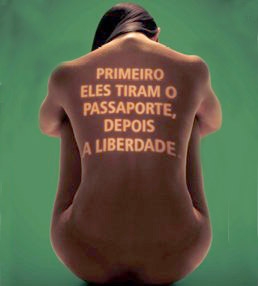 2.2.6 Casamento InfantilPara o Secretário Geral das Nações Unidas Ban Ki-moon, em seu discurso do Dia da Mulher em 2015, esta prática, “(...) é uma violação aos direitos das meninas, deixando-as prisioneiras  da  ignorância  e  da  falta  de  saúde,  além  de  expô-las  à  violência".  Já  para especialistas  de  Direitos  Humanos  da  ONU,  este  casamento  pode  ser  considerado  uma situação   análoga   a   escravidão,   pois   as   vítimas   experimentam   servidão   doméstica, escravidão   sexual   e   sofrem   violações   de   seu   direito   à   saúde,   à   educação,   entre outros.Ademais, de acordo com as Nações Unidas, este tipo de matrimônio está sendo um entrave para o progresso de seis dos oito Objetivos do Milênio (ONU, 2012).Segundo as Nações Unidas, cerca de 10 milhões de meninas, por ano, são forçadas a se casar antes de completar 18 anos. Há casos de meninas de oito anos de idade, que são obrigadas a se casar com homens que podem ser três ou quatro vezes mais velhos que elas  (ONU  BRASIL,  2012).O  casamento  infantil  atravessa  países,  culturas,  religiões  e etnias.  Segundo  estimativas,  46%  das  meninas  menores  de  18  anos  são  obrigadas  a  se casarem no Sul da Ásia; 38% na África Subsaariana; 29% na América Latina e no Caribe;18% no Oriente Médio e no Norte da África; e em algumas comunidades na Europa e naAmérica do Norte também (ONU BRASIL, 2012).Na   África   Subsaariana   e   no   Sul   da   Ásia,   as   famílias   acreditam   que   estão preservando  a  segurança  das  suas  filhas  ao  casá-las  com  homens  com  dinheiro  ou condição  social  mais  elevada.  O  casamento  arranjado  de  meninas  na  puberdade,  ou  até antes,  costuma  ter  como  objetivo  “proteger  a  virgindade”,  a  “honra  da  família”  ou  para aumentar  o  seu  “valor  de  troca”.  Este  também  ocorre  para  os  pais  terem  proteção  e segurança econômica.Quando  uma  menina  é  forçada  a  se  casar,  enfrenta  uma  vida  de  privações  e violência. Além  de  sofrerem  violência  doméstica,  são  físicas,  emocional  e  sexualmente abusadas. Evidenciando um tratamento desumano, degradante e escravizante. As meninas que se casam cedo, muitas vezes abandonam a escola reduzindo significativamente a sua capacidade  de  adquirir  habilidades  e  conhecimentos  para  tomar  decisões  informadas  e obter  renda.  (ONU  BRASIL,  2012).  Além  disso,  o  casamento  infantil  forçado  favorece  as gestações  precoces,  que  geram  um  maior  risco  de  morte  materna  e  lesões  devido  à atividade sexual e à gravidez.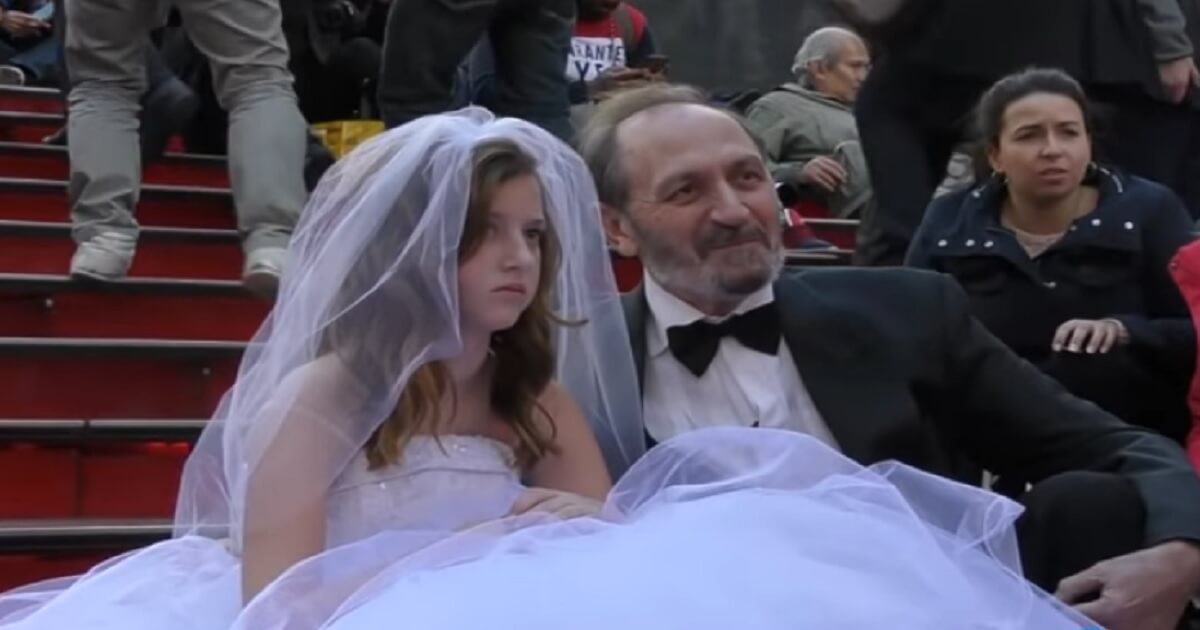 2.3 Mulher X Machismo	Durante muito tempo foi imposto à mulher a submissão ao homem, tanto no campo pessoal quanto profissional.Ela era criada para cuidar da casa e dos filhos, não tinha direito nem de escolher o seu marido, que não a respeitava, muitas vezes acontecia de obrigá-la a ter relações sexuais, sem seu consentimento, o que se caracteriza como estupro, que perdura também, atualmente.Mesmo que a mulher tenha conseguido seu espaço na sociedade, esses costumes machistas estão presentes até hoje, nos brinquedos, por exemplo, onde as meninas ganham bonecas para “brincar” de mamãe, e coisas de cozinhas, como se tivessem treinando- as pra vida adulta. Somente entre 1890 e 1994, elas adquiriram o direito do voto e de se poder candidatar a um cargo publico, na maioria dos países, mas em outros países esse processo foi mais tardio como na Finlândia (1906),África do Sul (1993) e Arábia Saudita (2011).Nos países islâmicos, que seguem a lei sharia, as mulheres precisam usar burcas( vestimenta feminina das mulheres afegãs, similar ao xador, que cobre todo o corpo, inclusive os cabelos, e apresenta uma estreita tela, à altura dos olhos), não podendo escolher o que quer vestir e sendo desprovidas de muitos direitos, mas tudo é uma questão cultural e religiosa. As islâmicas estão lutando também para obter muitos direitos, não mudando a cultura, mas podendo ter mais voz em seu país, com campanhas nas redes sociais, por exemplo.A mulher tem lutado por conquistas igualitárias em relação ao homem e busca um espaço no mercado de trabalho.Ela já demonstrou que tem capacidade de administrar um cargo, tanto quanto o homem, embora o mundo machista a faça receber um salário inferior a ele, mesmo exercendo a mesma função. Há também um grande preconceito em relação àquelas que exercem a profissão de policiais, bombeiras, jogadoras tanto de futebol quanto virtual, entre outras, elas sofrem com assédios, palavras de mau grado, exclusões em partidas de jogos, por exemplo, pois a maioria dos homens consideram-as como incapazes de realizarem um bom trabalho, por caracterizar essas modalidades, masculinas.Sabemos que o caminho ainda é árduo,mas com a inteligência,perseverança e força que é característica da mulher, ela , com certeza, conseguirá alcançar seu tão sonhado espaço no mundo.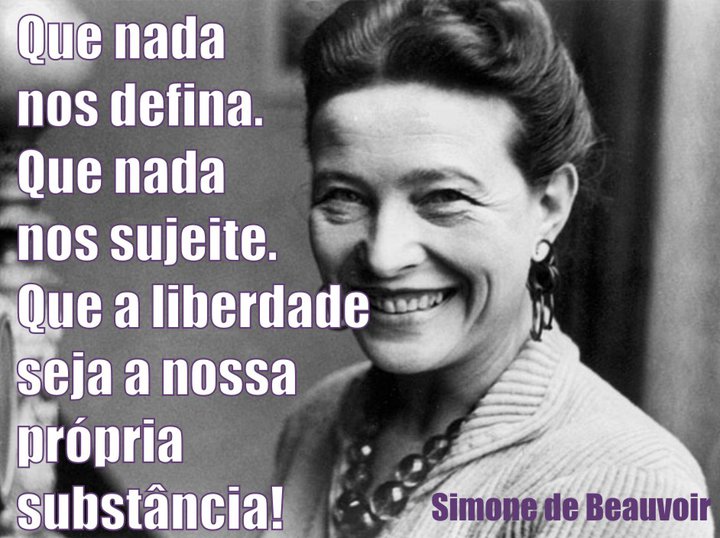 Gráficos da diferença salarial entre homens e mulheres em alguns países: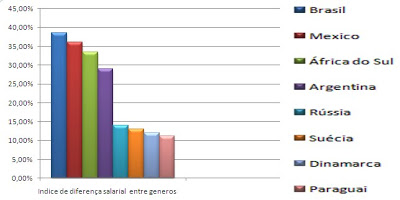 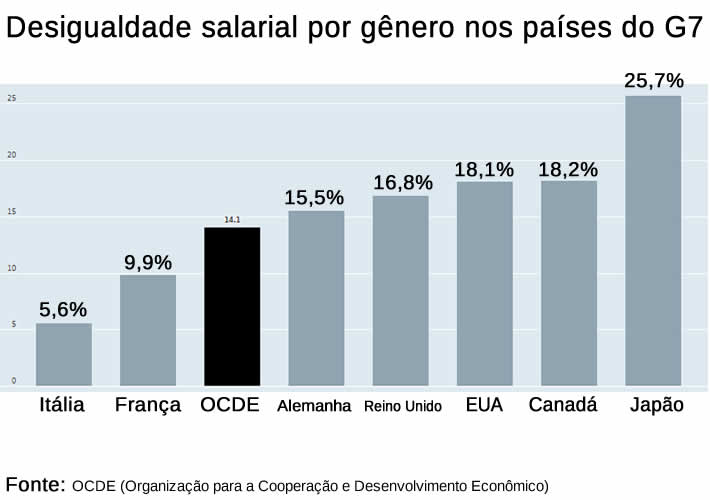 2.4 Mulher e seus desafios na mídiaA mídia é um veiculo repleto de machismo, colocando a mulher até como objeto de compra, como em propagandas de cervejas, onde ela é apresentada com poucas roupas, explorando seu corpo. Em muitos filmes, há pouca presença de personagens femininas e protagonistas, pesquisas confirmam que a cada três falas, uma é de mulher, e o número de diretoras também são bem inferiores ao dos homens.Dentro da mídia também há um certo padrão de beleza, mulheres esbeltas, loiras, brancas e magras, que causa reclusão às que não possuem essas características.Atualmente elas demonstram a luta pelos direitos através de marchas, mobilizações e passeatas que alcançam milhões de pessoas nas redes sociais, como por exemplo a Marcha das Vadias, a Marcha pela Humanização do porto e a Marcha Contra a Mídia Machista.Esta  contra a imagem das mulheres na mídia, seja na abordagem jornalística(especialmente em relação ao jornalismo das Olimpíadas, que ignorava o desempenho das atletas para se focar nos seus atributos estéticos), seja por anúncios publicitários que perpetuam esteriótipos ofensivos e por vezes legitimam assédio e estupro. O preconceito de gênero também está presente dentro dos e-ports, que ganhou destaque na comunidade após um recente caso de machismo contra o time da Vaevictis eSports, formado por só mulheres, no League Of Legends(Lol).Mesmo depois da Riot Games Russia adverti os agressores do caso, as meninas ainda sentem inseguras em jogar as partidas. Fóruns de games famosos, como Lol e Counter Strike(CS), também relatou milhares de denúncias que meninas sofrem preconceitos de gêneros em partidas, por isso muitas acabam colocando nomes masculinos em sua conta.Em vista de tais fatos, ficou claro a necessidade de mostrar que é possível um mundo diferente, mais diversificado e respeitoso em relação a direitos humanos.E cabe à mídia alternativa, preocupada com questões sociais, tomar para si a luta por uma sociedade menos restritiva e excludente, principalmente, em relação as mulheres e o mundo machista que as rodeia.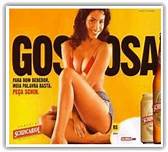 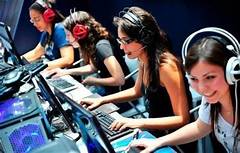 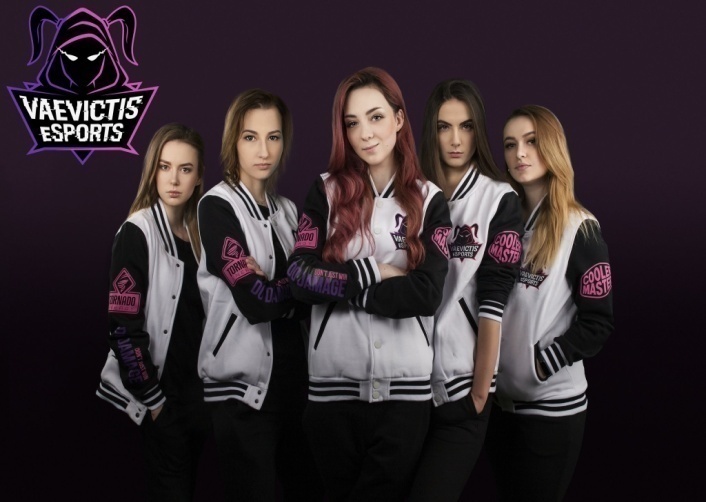 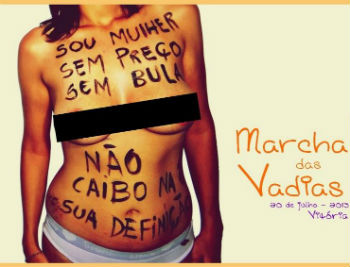 2.5 Empoderamentodas MulheresA igualdade de gênero e empoderamento das mulheres são considerados hoje como universalmente reconhecidos como um fator para o desenvolvimento,não apenas essencial para a realização dos direitos humanos. Mas é a chave para se alcançar resultados eficazes e sustentáveis de desenvolvimento.A Organização das Nações Unidas, no ano de 2000, ao analisar os maiores problemas mundiais, estabeleceu oito Objetivos do Milênio (ODM). Dentre todos os objetivos, o terceiro é o que diz respeito ao empoderamento das mulheres e promoção da equidade de gênero em todas as atividades sociais e econômicas, sendo estas necessárias para a garantia de um efetivo fortalecimento das economias, o impulsionamento dos negócios, a melhoria da qualidade de vida de mulheres, homens e crianças, e para o desenvolvimento sustentável (ORGANIZAÇÃO DAS NAÇÕES UNIDAS, 2000).Empoderar  as  mulheres  significa  estabelecer  uma  consciência  coletiva  e  individual necessária  para  causar  uma  ruptura  no  atual  padrão  de  dominação  social  e  político.  O empoderamento  devolve  poder  e  dignidade  a  quem  desejar  o  estatuto  de  cidadania,  e principalmente a liberdade de decidir e controlar seu próprio destino com responsabilidade e respeito ao outro. (UN WOMEN,2014).Empoderamento feminino é alcançado quando Mulherese meninas adquirem o poder de agir livremente, exercer os seus direitos, e realizar o seu potencial como  membros  plenos  e  iguaisda  sociedade.  Enquanto  o  empoderamento capacita  os  próprios  indivíduos,  culturas,sociedades,  as  instituições  devem criar  condições  que  facilitema  criação  de  possibilidades  de  capacitação.(USAID, 2012, P. 3, tradução nossa10).10Female empowerment is achieved when women and girls acquire the power to act freely, exercise their rights, and fulfill their potential as full and equal members of society. While empowerment often comes from within, andAtravés desse processo, é que a mulher toma consciência de seu papel na sociedade e  na  sua  capacidade  de  gestora  da  família.  Percebendo  que  não  deve  se  submeter  à vontade de uma figura masculina, e lutando contra toda a violência estrutural imposta a ela, pelo simples motivo de seu gênero.A cada dia que passa as mulheres ganham mais participação na sociedade, na política e  na  economia.  As  mulheres  assumem  papeis  que  rompem  com  os  padrões  tradicionais, são presidentes, senadoras, governadoras, donas de empresas (nacionais e multinacionais), analistas, médicas, cientistas e chefes de família. (UN WOMEN, 2014).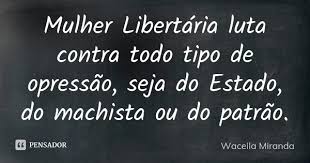 3 APRESENTAÇÃO DO COMITÊA ONU MULHERES ou Entidade das Nações Unidas para a Igualdade de Gênero e empoderamento  das  Mulheres,  é  uma  entidade  das  Nações  Unidas,  criada  em  julho  de 2010 pela Assembleia Geral da ONU. A proposta de criação da ONU MULHERES converge com a nova proposta de agenda da ONU, que trabalha com áreas distintas do sistema ONU focadas na igualdade de gênero e empoderamento das mulheres, tornando-se possível que os Estados Membros possam acelerar o progresso nos objetivos básicos a que se propõe o comitê. (UN WOMEN, 2014).A  ONU  Mulheres  surge  então  pela  fusão  de  quatro  organizações  da  ONU com  um  sólido histórico de experiência em  pesquisa, programas  e ativismo em  quase todos  os  países. Essas  organizações  incluem a Divisão da ONU pelo   Avanço   das   Mulheres,   o   Instituto   Internacional   de   Pesquisa   e Treinamento pelo Avanço das Mulheres, o Escritório da Assessora Especial para   Questões   de   Gênero  e   o   Avanço   das   Mulheres,   e   o   Fundo   de Desenvolvimento  das  Nações  Unidas  para  as  Mulheres.  (ONU  BRASIL,2014).Os  objetivos  principais  da  ONU  MULHERES  são  criar  condições  básicas  para  a formulação de políticas e normas com o propósito de  promover a igualdade de gênero. A ONU MULHERES trabalha com todos os Estados, visto que a desigualdade de gênero está presente em todos os países, para dar suporte para o desenvolvimento global de normas e políticas. (UN WOMEN, 2014).Ao longo da história, a ONU faz um progresso significante no que tange à igualdade de gênero, podendo ressaltar a Declaração de Ação de Pequim, a Convenção de Belém doPará  e  a  Convenção  para  a  Eliminação  de  todas  as  Formas  de  Discriminação  contra  asindividuals empower themselves, cultures, societies, and institutions create conditions that facilitate or undermine the possibilities for empowerment.Mulheres  (CEDAW).  Porém,  ainda  assim,  as  desigualdades  de  gênero  apresentam-se intrínsecas  às  sociedades,  havendo  um  lapso  no  que  diz  respeito  ao  acesso  a  um  bom trabalho, remuneração e muitas vezes as mulheres enfrentam a negação à educação básica e   saúde   de  qualidade.  Mulheres   de   todas   as   partes   do  mundo   sofrem   violência   e discriminação. Elas são pouco representadas na vida política e econômica. (UN WOMEN,2014).A ONU MULHERES foi criada para solucionar tais desafios. É umaentidade que dá voz  aos  milhões  de  mulheres  em  escala  global,  regional  e  local.  Fundada  na  visão  de igualdade   presente   na  Carta   da   ONU,   a   ONU   MULHERES   trabalha   nas   áreas   de: Eliminação da Discriminação contra mulheres e meninas, Empoderamento das Mulheres e nas  ações  de  igualdade  entre  mulheres  e  homens  como  parceiros  e  beneficiados  do desenvolvimento,  direitos  humanos,  ação  humanitária  e  paz  e  segurança.  (UN  WOMEN,2014).4 SISTEMA INTERNACIONAL DE PROTEÇÃO ÀS MULHERESNesta  sessão  abordaremos  alguns  dos  principais  mecanismos  internacionais  de proteção das mulheres contra todos os tipos de violência.4.1. Convenção para Eliminação de Todas as Formas de Violência Contra MulheresA  Convenção  para  a  Eliminação  de  Todas  as  Formas  de  Discriminação  contra Mulheres (CEDAW)  é um  documento adotado pela Assembleia Geral das Nações Unidas em  1979.  Tal  Convenção  éconhecida  internacionalmente  como  Carta  de  Direitos  das Mulheres. O CEDAW define o que constitui discriminação contra as mulheres e define uma agenda com um plano nacional para por fim a tal violência. (UN WOMEN, 2015).A Convenção define a discriminação contra mulheres como sendo:"(...) qualquer distinção, exclusão ou restrição com base no sexo, que tenha o efeito ou propósito de impedir ou anular o reconhecimento, gozo ou exercício pela mulher, independentemente  de  seu  estado  civil,  com  base  na  igualdade  entre  homens  e mulheres,  dos  direitos  humanos  e  das  liberdades  fundamentais  no  domínio  político, econômico, social, cultural, civil ou qualquer outro." (CEDAW, 1979).Ao  aceitar  a  Convenção,  os  Estados  se  comprometem  a  tomar  medidas  com  a finalidade  de  acabar  com  todas  as  formas  de  discriminação  contra  as  mulheres.  A Convenção  prevê  a  base  para  realizar  a  igualdade  entre  mulheres  e  homens  através  dagarantia  de  igualdade  de  acesso  das  mulheres  a  vida  política  e  pública  e  igualdade  de oportunidades - incluindo o direito de voto e de elegibilidade, bem como a educação, saúde e emprego. Os estados parteacordam em tomar todas as medidas apropriadas, incluindo a legislação e medidas especiais temporárias, de modo que as mulheres poderiam desfrutar de todos os seus direitos humanos e liberdades fundamentais.A Convenção é o único tratado de direitos humanos que afirma os direitos reprodutivos das  mulheres  e  levam  em  conta  cultura  e  tradiçãocomo forças  influentes  que  moldam  os papéis de gênero e relações familiares. Ela afirma os direitos das mulheres para adquirir, mudar ou conservar sua nacionalidade e a de seus filhos.(UN WOMEN, 2015).Os estados partetambémconcordam em tomar as medidas adequadas contra todas as formas de tráfico de mulheres e exploração de mulheres.Os países que ratificaram ou aderiram à Convenção são   legalmente   obrigados   a   colocar   suas   provisões   em   prática.   Eles   também   se comprometem  a  enviar  relatórios  nacionais,  pelo  menos  a  cada  quatro  anos,  sobre  as medidas que tomaram para cumprir com suas obrigações do tratado.Vale ressaltar, que a simples enunciação formal dos direitos das mulheres, por parte do Estado, não lhe confere automaticamente a efetivação de seu exercício. Este depende de  ações  dos  três  poderes:  do  Legislativo  -  na  adequação  da  legislação  nacional  aos parâmetros  igualitários  internacionais;  do  Executivo  -  na  elaboração  de  políticas  públicas voltadas  para  os  direitos  das  mulheres;  e  do  Judiciário  -  na  proteção  dos  direitos  das mulheres  e  no  uso  de  convenções  internacionais  de  proteção  aos  direitos  humanos  para fundamentar suas decisões. (COMPROMISSO E ATITUDE, 2015).Além,  da  Convenção  existe  o  Comitê  do  CEDAWque  tem  avançado  de  forma significativa na mudança de postura dos Estados-parte com o auxílio de organizações não- governamentais (ONGs) que denunciam violações de direitos das mulheres no mundo. Após investigação,  o  grupo  atua  junto  ao  país  envolvido  para  exigir  providências.  Ações  bem- sucedidas  no  sentido  de  reverter  este  tipo  de  situação  contra  mulheres  já  ocorreram  no México e na Jordânia. (COMPROMISSO E ATITUDE, 2015).4.2. Plataforma de Ação de BeijingCom   o   finalda   Quarta   Conferência   Mundial   sobre   a   Mulher,   foi   produzido   a Declaração e a Plataforma de Ação de Beijing – um plano único com o objetivo de promover e  garantir  os direitos das  mulheres.  (ONU  MUJERES,  2015). O  plano englobava  políticas mundiais que buscavam a igualdade de gênero, do desenvolvimento e da paz – buscando resolver    problemas    relativos    às    doze    questões    essenciais:pobreza,    educação    e formação, saúde,   violência   contra  as  mulheres, conflitos   armados,  economia,   poder   etomada de decisões, mecanismos institucionais, direitos humanos, meios de comunicação social, ambiente e meninas. (UNRIC, 2010).A Plataforma idealiza um mundo em que todas as mulheres possam exercer as suas liberdades e escolhas, e exercer todos os seus direitos, como frequentar a escola, participar das decisões e ter igualdade de remuneração por igual trabalho. O Plano de Ação ganhou visibilidade  global,  dando  força  a  movimentos  ativistas  das  mulheres  em  todo  o  mundo. (ONU MUJERES, 2015).Desde então, os governos, a sociedade civil e o público em geral têm traduzido as promessas da Plataforma de Ação em mudanças concretas em cada um dos países. Tais mudanças melhoraram de maneira impar na vida das mulheres. Nunca antes, na história, tantas  mulheres  tinham  ocupado  cargos  políticos,  gozando  de  proteção  legal  contra  a violência de gênero e vivendo sob constituições que garantem a igualdade de gênero. (ONU MUJERES, 2015).Embora a Plataforma tenha avançado em inúmeras áreas, ela ainda se mostra muito aquém do que queriam quando fora criada. Ainda hoje, as mulheres ganham menos que os homens e são mais propensas a trabalhar em empregos de baixa qualificação e um terço delas sofram violência física ou sexual em sua vida. (ONU MUJERES, 2015).4.3. Convenção de Belém do ParáA  Convenção  Interamericana  para  Prevenir,  Punir  e  Erradicar  a  Violência  contra  a Mulher, mais conhecida como a Convenção de Belém do Pará, adotada em junho de 1994, conceitua a violência contra as mulheres, reconhecendo-a como uma violação aos direitos humanos, e estabelece deveres aos Estados signatários, com o propósito de criar condições reais  de  rompimento  com  o  ciclo  de  violência  identificado  contra  mulheres  em  escala mundial.  Suas  resoluções  ratificam  as  que  foram  divulgadas  um  ano  antes,  após  a Conferência  Mundial  dos  Direitos  Humanos,  em  Viena,  na  qual  a  violência  de  gênero  foi considerada  uma  questão  de  Estado,  rompendo  a  lógica  de  que  só  há  desrespeito  aos direitos humanos na esfera pública. (OEA, 1994).O  documento define a violência contra a mulher como "qualquer ação ou conduta, baseada  no  gênero,  que  cause  morte,  dano  ou  sofrimento físico,  sexual  ou  psicológico  à mulher, tanto no âmbito público, como no privado". (OEA, 1994). Dessa forma, reconhece expressamente que a violência contra a mulher é um fenômeno que pode afetar a mulher tanto dentro da esfera doméstica quanto na comunidade em que vive, incluindo também as instituições educacionais e relações de trabalho. (AGENDE, 2013).Além  disso,  é  recomendado  em  seu  artigo  9º  que,  para  adoção  das  medidas estabelecidas, os Estados que participam da Organização dos Estados Americanos devem considerar  a  situação  de  vulnerabilidade  à  violência  que  a  mulher  possa  sofrer  em consequência,  por  exemplo,  de  sua  condição  racial  e  étnica.  Torna-se  importante,  neste sentido, articular com diversas outras convenções de proteção aos direitos humanos como Convenção   contra   a   Eliminação   de   todas   as   Formas   de   Discriminação   Racial. (COMPROMISSO E ATITUDE, 2012).A   Convenção   exige   dos   Estados  um  compromisso   efetivo   na   erradicação   da violência  de  gênero  a  partir  da  criação  de  leis  de  proteção  aos  direitos  das  mulheres, modificação dos padrões socioculturais, fomento à capacitação de pessoal, além da criação de  serviços  específicos  para  atendimento  àquelas  que  tiveram  seus  direitos  violados. (COMPROMISSO E ATITUDE, 2012).5 POSIÇÃO DOS PRINCIPAIS ATORES5.1. Reino UnidoO  Reino  Unido  é  referência  quando  se  trata  de  igualdade  de  gênero  e  direitos humanos.  O  governo  britânico  trabalha  juntamente  com  a  sociedade  para  atingir  uma sociedade  mais  plena  e  justa,  buscando  a  igualdade  e  a  redução  da  discriminação  e  da desvantagem para todos, no trabalho, na vida pública e política. Principalmente por meio de programas como o Equality and Human Rights Commission (EHRC) e do Equality Advisory and  Support  Service  (EASS).  (GOV.UK,  2014).  Porém,  a  violência  contra  as  mulheres continua  a  ser  um  fator-chave  que  mina  a  capacidade  das  mulheres  de  participar  como cidadãs  plenas  e  iguais  na  sociedade  britânica.  A  violação  de  seus  direitos  humanos  por atos como o estupro, a violência doméstica, assédio sexual, perseguição, crimes em nome da honra, mutilação genital feminina, tráfico e casamento forçado continuam a circunscrever as  vidas  de  mulheres  e  meninas  e  minar  a  sua  participação  em  todos  os  níveis  de sociedade. É claramente o caso que o governo do Reino Unido tem aumentado a prioridade dada às questões de violência contra as mulheres desde o último exame CEDAW em 1999. (SEN, KELLY, 2007).5.2 PaquistãoA sociedade paquistanesa é um exemplo de sociedade ao qual a violência contra a mulher está profundamente arraigada em crenças baseadas na cultura e nas tradições que legitimam  e  perpetuam  esse  tipo  de  violência.   Mulheres  são  consideradas  propriedades pessoais do homem, e estes controlam cada aspecto da vida das mulheres. Mulheres são tratadas perante a lei nos mesmos termos que objetos e bens materiais. Um exemplo disso é a lei do estupro no Paquistão, no qual trata o crime como o roubo da propriedade de outro homem, sem considerar a mulher como um indivíduo. (BABUR, 2007).Em um ambiento no qual  é  negado  à  mulher  seus  direitos  básicos,  esta  fica  à  mercê  de  todas  as  formas  de violência não podendo exigir nem buscar por condições melhores5.3 ChinaSegundo  Third  National  Survey  of  Women's  Social  Status  (2010),  24.7%  das mulheres  chinesas foram  vítimas  de  abuso,  restrição  da  liberdade,  controle  econômico,  e estupro no casamento. Na China, devido a uma política de controle populacional, há uma preferência por meninos, sendo as meninas objeto desproporcionado de aborto, abandono e infanticídio. A eliminação de meninas levou um aumento do tráfico de mulheres dos países vizinhos,  aumentando  os  casos  de  escravidão  sexual  no  país.  Porém  o  governo  chinês busca mudar esse quadro, criando políticas públicas para tentar salvaguardar o direito das mulheres.  A  China  é  signatário  da  Convenção  para  a  Eliminação  de  todas  as  Formas  de Discriminação   contra   Mulheres,   e   através   de   relatórios   anuais   busca   combater, principalmente a violência doméstica.5.4 ÍndiaNa  Índia,  as  questões  de  gênero  são  algo  muito  presente  na  sociedade.  Na Constituição11indiana é prevista a igualdade de gênero perante a lei. O Parlamento de 1990 constituiu  uma  Comissão  Nacional  destinada  a  proteger  os  direitos  das  mulheres.  Além disso, o país tem ratificado algumas convenções com vista à eliminação da discriminação contra as mulheres, como o CEDAW, em 1993. Não obstante todas estas ações, o estatuto da  mulher  indiana  continua  a  ser  bastante  inferior  ao  dos  homens.  (MOTA,  2013).  As mulheres ainda passam por diversos tipos de violência e seus agressores saem impunes. A violência doméstica, o femicídio/feminicídio, o estupro, o tráfico e a exploração sexual são exemplos de violências que as mulheres indianas vêm sofrendo.7 QUESTÕES RELEVANTES PARA AS DISCUSSÕESSão  algumas  das  questões  que  devem  guiar  as  discussões  e  serem,  ao  menos, debatidas durante as negociações do Comitê:  Como eliminar todas as formas de violência contra as mulheres?	Como questões culturais influenciam a ação violenta contra as mulheres em diversos países no mundo?	Qual  deve  ser  a  postura  dos  Estados  em  relação  à  violência  cometida  contra  as mulheres,  seguindo  os  acordos  já  ratificados  pelos  Estados  presentes  na  reunião como o CEDAW (Convenção para a Eliminação de todas as formas de discriminação contra as Mulheres)?	Quais devem ser as regras comumente estabelecidas e reciprocamente postas em prática quanto às violações que ocorrem contra mulheres e  meninas? O que fazer contra o machismo sofrido pela mulher na mídia(em filmes, jogos virtuais,propagandas,etc..)?REFERÊNCIASACTIONAID.Violence Against Women. 2014. Disponível em:<http://www.actionaid.org.uk/about-us/violence-against-women>. Acesso em: 15 out. 2014AGENDE.10 anos da adoção da Convenção Interamericana para Prevenir, Punir e Erradicar a Violência contra a Mulher Convenção de Belém do Pará. Brasília: 2014. Disponnível em: <http://artemis.org.br/wp-content/uploads/2013/11/revista-Convencao-Belem-do-Para.pdf>. Acesso em: 17 jun. 2015.ANISTIA INTERNACIONAL. Fim à mutilação genital feminina. Disponível em:<http://www.amnistia-internacional.pt/index.php?option=com_content&view=article&id=41&Itemid=54>. Acesso em: 19 abr. 2015.ASIF, Muhammad. Violence against women in Pakistan: Role of Police and Media. Disponível em: <http://www.sapandssrp.com/attachments/File/Violence_against.pdf>. Acesso em: 15 out. 2014.BABUR, Zaheer Udin. Violence Against Women in Pakistan: Current Realities andStrategies for change.Disponível em:<http://epu.ac.at/fileadmin/downloads/research/Babur.pdf>. Acesso em: 15 out. 2014.BANCO MUNDIAL.Igualdade de Gênero e Desenvolvimento.Relatório sobreDesenvolvimento mundial de 2012. Disponível em:<http://siteresources.worldbank.org/INTWDR2012/Resources/7778105-1299699968583/7786210-1315936231894/Overview-Portuguese.pdf>. Acesso em: 15 out.2014BERNARDES, Marcelo Di Rezende. A deplorável prática da violência contra a mulher.2005. Disponível em: <http://www.direitonet.com.br/artigos/exibir/2266/A-deploravel-pratica-da-violencia-contra-a-mulher>. Acesso em: 15 out. 2014.BROUSSARD, Julie. End Violence Against Women and Girls. 2013. Disponível em:<http://www.chinadaily.com.cn/opinion/2013-11/25/content_17128147.htm>. Acesso em: 15 out. 2014.CAMARGO, Orson. "Feminismo, O que é".Brasil Escola. 2015. Disponível em<http://www.brasilescola.com/sociologia/feminismo-que-e.htm>. Acesso em 08 de setembro de 2015.CERQUEIRA, Daniel; COELHO, Danilo de Santa Cruz.Estupro no Brasil: uma radiografia segundo dados da Saúde (versão preliminar). IPEA, Brasília, 2014. Disponível em:<http://www.compromissoeatitude.org.br/wp-content/uploads/2014/03/IPEA_estupronobrasil_dadosdasaude_marco2014.pdf>. Acesso em: 11 out. 2014.CEDAW – CONVENTION ON THE ELIMINATION OF ALL FORMS OF DISCRIMINATION AGAISNT WOMEN AND GIRLS.  1979. Disponível em:<http://www.ohchr.org/Documents/ProfessionalInterest/cedaw.pdf>. Acesso em: 25 fev. 2015COMPROMISSO E ATITUDE. Convenção sobre a Eliminação de Todas as Formas de Discriminação contra a Mulher (CEDAW, 1979) – promulgada pelo Decreto nº 89.460, de 20/03/1984. 16 ago. 2012. Disponível em: http://www.compromissoeatitude.org.br/convencao-sobre-a-eliminacao-de-todas-as-formas-de-discriminacao-contra-a-mulher-cedaw-1979/>. Acesso em: 17 mar. 2015.COMPROMISSO E ATITUTE. Convenção Interamericana para Prevenir, Punir e Erradicar a Violência Contra a Mulher (Convenção de Belém do Pará, 1994) – promulgada pelo Decreto nº 1.973, de 01/08/1996.01 ago. 2012. Disponível em:<http://www.compromissoeatitude.org.br/convencao-interamericana-para-prevenir-punir-e-erradicar-a-violencia-contra-a-mulher-convencao-de-belem-do-para-1994/>. Acesso em: 21 mai. 2015.CRESCE NÚMERO DE CASOS DE MUTILAÇÃO GENITAL DE MULHERES NO REINO UNIDO.Terra. 4 nov. 2013. Disponível em:<http://noticias.terra.com.br/mundo/europa/cresce-n-de-casos-de-mutilacao-genital-de- mulheres-no-reino-unido,3d2256c7d4b12410VgnCLD2000000dc6eb0aRCRD.html>. Acesso em: 15 out. 2014.EUROPEAN UNION AGENCY FOR FUNDAMENTAL RIGHTS.Violence against women:an EU-wide survey – Results at a glance. Disponível em:<http://fra.europa.eu/sites/default/files/fra-2014-vaw-survey-at-a-glance_en_0.pdf>. Acesso em: 15 out. 2014.FARINELLI, Victor. ONU MULHERES cobra mais rigor contra femicídio. Carta Capital.06/12/2013. Disponível em: <http://www.cartacapital.com.br/sociedade/onu-mulheres-cobra-mais-rigor-nas-penas-envolvendo-feminicidios-164.html>. Acesso em: 15 out. 2014.GENERAL ASSEMBLY.Resolutionadopted by the General Assembly on 2 July 2010. Disponível em: <http://www.un.org/ga/search/view_doc.asp?symbol=A/RES/64/289>. Acesso em: 15 out. 2014.GOV.UK. Ending Violence Against Women and Girls in the UK. 2013. Disponível em:<https://www.gov.uk/government/policies/ending-violence-against-women-and-girls-in-the- uk>. Acesso em: 15 out. 2014.GROSSI, Miriam Pillar. Identidade De Gênero E Sexualidade.1996. Disponível em:<http://bibliobase.sermais.pt:8008/BiblioNET/upload/PDF3/01935_identidade_genero_revisado.pdf>. Acesso em: 25 mai. 2015.HESSEN, Robert.Os efeitos da revolução industrial nas mulheres e crianças. Disponível em:<http://www.libertarianismo.org/index.php/artigos/os-efeitos-da-revolucao-industrial-nas- mulheres-e-criancas/>. Acesso em: 14 de abril de 2015HUMANS RIGHT WATCH.Honoring The Killers: Justice Denied For “Honor” Crimes InJordan. 2004. Disponível em:<http://www.hrw.org/reports/2004/jordan0404/jordan0404.pdf>. Acesso em: 24 fev. 2015.IPEA.Tolerância Social à violência contra as mulheres.2014. Disponível em:<http://www.compromissoeatitude.org.br/wp-content/uploads/2014/04/IPEA_sips_violenciamulheres04042014.pdf> Acesso em: 19 out.2014.JUNIOR, Antonio Gasparetto. Patriarcalismo. Brasil Escola. 2015. Disponível em:<http://www.infoescola.com/sociedade/patriarcalismo/> Acesso em: 14 abr. 2015LISBOA, Teresa Kleba. O Empoderamento como estratégia de Inclusão das mulheres nas Políticas Sociais. UFSC, Florianópolis, 2008. Disponível em:<http://pactoglobalcreapr.files.wordpress.com/2012/02/6-empoderamento- teresa_kleba_lisboa_11.pdf> Acesso em: 18 out. 2014.MAIS DE 4 MIL mulheres foram assassinadas em el salvador na última década, diz ong.Opera Mundi.22 abr. 2014. Disponível em:<http://operamundi.uol.com.br/conteudo/noticias/34942/mais+de+4+mil+mulheres+foram+as sassinadas+em+el+salvador+na+ultima+decada+diz+ong+.shtml> Acesso em: 14 mar.2015.MOTA, Ilóida Manuela Augusto. As Relações de Género e o Sistema de Dote na Índia – oCaso de Hyderabad. Tese de Mestrado. Lisbon School of Economics and Management2013. Disponível em: <https://www.repository.utl.pt/bitstream/10400.5/6210/1/DM-IMAM-2013.pdf>. Acesso em: 15 out. 2014.NOOR, Muhammad Jehanzeb. Daughters of Eve: Violence Against Women in Pakistan. Disponível em: <http://dspace.mit.edu/bitstream/handle/1721.1/32771/57570690.pdf>. Acesso em: 15 out. 2014.OEA.Convenção Interamericana Para Prevenir, Punir E Erradicar A Violência Contra AMulher, “Convenção De Belém Do Pará”. 1994. Disponível em:<http://www.cidh.org/Basicos/Portugues/m.Belem.do.Para.htm>. Acesso em: 04 jan. 2015.OIT.Tráfico de Pessoas para fins de exploração sexual. Brasília: 2006. Disponível em:<http://www.oitbrasil.org.br/sites/default/files/topic/tip/pub/trafico_de_pessoas_384.pdf>. Acesso em: 15 out. 2014OLIVEIRA, Pedro Paulo. A Construção Social da Masculinidade. Editora UFMG: BeloHorizonte. 2004.ONU BRASIL. Casamento infantil forçado é realidade análoga à escravidão em todo o mundo, alertam Especialistas em Direitos Humanos da ONU. 2012. Disponível em:<http://www.onu.org.br/casamento-infantil-forcado-e-realidade-analoga-a-escravidao-em- todo-o-mundo-alertam-especialistas-em-direitos-humanos-da-onu/>. Acesso em: 16 out.2014ONU MUJERES. La Plataforma de Acción de Beijing: inspiración entonces y ahora.2015. Disponível em: <http://beijing20.unwomen.org/es/about>. Acesso em: 23 mai. 2015.ONU MULHERES. Sobre a ONU MULHERES. 2014. Disponível em:<http://www.onumulheres.org.br/onu-mulheres/sobre-a-onu-mulheres/>. Acesso em 25 out.2014.ORGANIZAÇÃO DAS NAÇÕES UNIDAS.Carta da ONU. Disponível em:<http://www.onu.org.br/docs/carta_da_onu.pdf>. Acesso em: 15 out. 2014.ORGANIZAÇÃO DAS NAÇÕES UNIDAS.Objetivos do Milênio 2000. Disponível em:<http://www.objetivosdomilenio.org.br/>. Acesso em: 25 out. 2014.ORGANIZAÇÃO MUNDIAL DA SAÚDE.Eliminação da mutilação genital feminina. 2008. Disponível em:<http://whqlibdoc.who.int/publications/2008/9789241596442_por.pdf>. Acesso em 19/03/2014ORGANIZAÇÃO MUNDIAL DA SAÚDE.  Mutilação Genital Feminina – Integração da Prevençao e de Tratamento nos Curricula de Profissionais de Saúde. 2001. Disponível em: <http://whqlibdoc.who.int/publications/2001/9789728291389_por.pdf>. Acesso em: 25 out. 2014.ORGANIZAÇÃO MUNDIAL DA SAÚDE. Eliminação da Mutilação Genital Feminina – Declaração Conjunta: OHCHR, ONUSIDA, PNUD, UNECA, UNESCO, UNFPA, ACNUR, UNICEF, UNIFEM, OMS. 2009. Disponível em:<http://www.who.int/eportuguese/publications/mutilacao.pdf?ua=1>. Acesso em: 20 out.2014.ORGANIZACIÓN MUNDIAL DE LA SALUD. Mutilación Genital Feminina.Nota descritiva N°241. 2012. Disponível em: <http://www.who.int/mediacentre/factsheets/fs241/es/>. Acesso em: 15 out. 2014.PENTIN, Edward. A Guerra da China contra as mulheres e meninas. 2011. Disponível em: <http://www.zenit.org/pt/articles/a-guerra-da-china-contra-as-mulheres-e-meninas>. Acesso em: 15 out. 2014.PIEDADE, Sandra Marisa Pereira Rendall. Mutilação Genital feminina em Portugal.Instituto Superior de Ciências do Trabalho e da Empresa. 2008. Disponível em:<http://www.amnistia-internacional.pt/dmdocuments/EstudoMutilacaoGenFeminina.pdf>. Acesso em: 15 out. 2014.QUASE 900 MULHERES morreram em 2013 por crimes de honra no Paquistão.Veja.com.24 abr. 2014. Disponível em: <http://veja.abril.com.br/noticia/mundo/quase-900-mulheres- morreram-em-2013-por-crimes-de-honra-no-paquistao>. Acesso em: 20 jan. 2015.REN, Xin. Violence Against Women under China’s Economic Modernisation: Ressurgeof Women Trafficking in China. Disponível em:<http://www.aic.gov.au/media_library/publications/proceedings/27/ren.pdf>. Acesso em: 15 out. 2014.RIBEIRO, Paulo Silvino. "O papel da mulher na sociedade". Brasil Escola. Disponível em<http://www.brasilescola.com/sociologia/o-papel-mulher-na-sociedade.htm>. Acesso em 08 de setembro de 2015SECRETARIA ESPECIAL DE POLÍTICAS PARA MULHERES.InstrumentosInternacionais de Direitos das Mulheres.Brasília: 2006. Disponível em:<http://www.compromissoeatitude.org.br/wp- content/uploads/2012/08/SPM_instrumentosinternacionaisdireitosdasmulheres.pdf>. Acesso em: 03 abr. 2015.SEN, Purna; KELLY, Liz.Violence Against Women in UK. Disponível em:<http://www2.ohchr.org/english/bodies/cedaw/docs/ngos/UKThematicReportVAW41.pdf>. Acesso em: 15 out. 2014.SHIPENG, Guo. Violência doméstica atinge 30% das famílias da China.Uol: 3 mar. 2006. Disponível em: <http://noticias.uol.com.br/ultnot/reuters/2006/03/02/ult729u54736.jhtm>. Acesso em: 15 out. 2014.SMALL ARMS SURVEY.Femicide: a Global Problem. Disponível em:<http://www.smallarmssurvey.org/fileadmin/docs/H-Research_Notes/SAS-Research-Note-14.pdf>. Acesso em: 15 out. 2014.SMALL ARMS WORLD.Femicide: a Global Problem. Disponível em:<http://www.smallarmssurvey.org/fileadmin/docs/M-files/Femicide-side-event-invitation-and- sources.pdf>. Acesso em: 15 out. 2014.SOARES, Ana Lis. Violência contra a Mulher. Notícias Terra. n.d. Disponível em:<http://noticias.terra.com.br/mundo/violencia-contra-mulher/> Acesso em: 15 out. 2014.SOCIAL  STATISTICS DIVISION. Report of the Committee on Crime Statistics.Disponível em: <http://mospi.nic.in/mospi_new/upload/Report_crime_stats_29june11.pdf>. Acesso em: 15 out. 2014.SURGIR.Combating Honour Crimes In Europe. 2011. Disponível em:<http://www.surgir.ch/userfiles/file/surgir-brochure-honor-crimes-en.pdf>. Acesso em: 03 jan.2015.UK.GOV. Creating a fairer and more equal society.2010. Disponível em:<https://www.gov.uk/government/policies/creating-a-fairer-and-more-equal-society>. Acesso em: 15 out. 2014.UK.GOV. United Nations Convention on the Elimination of All Forms of DiscriminationAgainst Women (CEDAW).United Kingdom’s Seventh Periodic Report. Submitted June2011. Disponível em:<https://www.gov.uk/government/uploads/system/uploads/attachment_data/file/85456/7th- cedaw-report.pdf>. Acesso em: 15 out. 2014.UNRIC.Declaração e Plataforma de Acção de Beijing, quinze anos após a sua adopção.Fev. 2010. Disponível em: <http://www.unric.org/pt/actualidade/27555-declaracao-e-plataforma-de-accao-de-beijing-quinze-anos-apos-a-sua-adopcao>. Acesso em: 02 fev.2015.UN WOMEN.Hopes are high. 2014Disponível em:<http://www.unwomen.org/~/media/Headquarters/Media/Publications/en/UNwomenBrochure en.pdf>. Acesso em: 15 out. 2014.UN WOMEN.Women’s Empowerment Principles. 2014. Disponível em:<http://www.unwomen.org/en/partnerships/businesses-and-foundations/womens- empowerment-principles>. Acesso em: 13 jul. 2014.UNWOMEN. Bringing CEDAW to life: the Committee on the Elimination of DiscriminationAgainst Women turns 30. 2015.Disponível em:<http://www.unwomen.org/en/news/stories/2012/7/bringing-cedaw-to-life-the-committee-on-the-elimination-of-discrimination-against-women-turns-30>. Acesso em: 15 mar. 2015UNFPA.Declaração e Plataforma de Ação da IV Conferência Mundial Sobre a Mulher - Pequim, 1995. Disponível em: <http://www.unfpa.org.br/Arquivos/declaracao_beijing.pdf>. Acesso em: 20 abr. 2015.UNFPA.Do Conflito à Renovação: Gerações de Mudanças. Relatório sobre a Situação da População Mundial 2010. 2010. Disponível em: <http://www.unfpa.org.br/swop2010/>. Acesso em: 01 out. 2014.UNICEF. Maternal mortality has declined steadily since 1990, but not quickly enough to meet the MDG target. Disponível em:<http://data.unicef.org/maternal-health/maternal- mortality>. Acesso em: 04 abr. 2015UNIFEM.Princípios de Empoderamento das Mulheres - Igualdade Significa Negócios. Disponível em: <http://www.unifem.org.br/sites/700/710/00001126.pdf>. Acesso em: 16 out.2014.UNITED NATIONS GENERAL ASSEMBLY.Resolution A/RES/48/143.Disponível em:< http://www.un.org/documents/ga/res/48/a48r143.htm>. Acesso em: 12 set. 2014.UNODC.Seminário Regional sobre Tráfico de Pessoas e Exploração Sexual.2014. Disponível em: <http://www.unodc.org/lpo-brazil/pt/imprensa/discursos/2010/03-25- seminario-regional-sobre-trafico-de-pessoas-e-exploracao-sexual.html>. Acesso em: 15 out.2014.UNODC.UN.GIFT – Iniciativa Global da ONU contra Tráfico de Pessoas. 2014. Disponível em: <http://www.unodc.org/lpo-brazil/pt/trafico-de-pessoas/ungift.html>. Acesso em: 15 out. 2014.USAID. Gender Equality And Female Empowerment Policy. 2012. Disponível em:<https://www.usaid.gov/sites/default/files/documents/1865/GenderEqualityPolicy_0.pdf>. Acesso em: 24 abr. 2015.VÍLCHEZ, Ana Isabel Garita. La regulación Del delito de Femicidio/Feminicidio emAmerica Latina y El Caribe.Disponível em:<http://www.un.org/es/women/endviolence/pdf/reg_del_femicicidio.pdf>. Acesso em: 24 out.2014.WHO/UNICEF/UNFPA.Female Genital Mutilation. Disponível em:<http://apps.who.int/iris/bitstream/10665/41903/1/9241561866.pdf?ua=1>. Acesso em: 04 abr. 2015WOMEN’SRESOURCECENTRE.Women’sEqualityintheUK-AHealthCheck.2013.Disponível em:<http://www.fawcettsociety.org.uk/wp-content/uploads/2013/05/Women%E2%80%99s-Equality-in- the-UK-A-health-check.pdf>.Acessoem:15out.2014.WORLD HEALTH ORGANIZATION.10 facts on obstetric fistula.Disponível em: <http://www.who.int/features/factfiles/obstetric_fistula/en/>. Acesso em: 04 abr. 2015WORLD HEALTH ORGANIZATION.World Report on violence and health.Edited by: KRUG, Etienne G.; DAHLBERG, Linda L.; MERCY, James A.; ZWI, Anthony B.; LOZANO, Rafael. Geneva: 2002. Disponível em:<http://whqlibdoc.who.int/publications/2002/9241545615_eng.pdf?ua=1>. Acesso em 10 out.2014